J'ai l'honneur de transmettre aux États Membres du Conseil une contribution soumise par la République de Côte d’Ivoire.	Houlin ZHAO
	Secrétaire généralContribution de la République de Côte d’Ivoire Thème pour la prochaine consultation Ouverte du CWG-InternetDiscussionsLes participants à la douzième réunion du CWG-Internet n’ont pu obtenir de consensus sur le thème de la prochaine consultation ouverte de ce groupe de travail. Il est donc demandé au Conseil de fournir des orientations sur le thème de la prochaine consultation.PropositionsConsidérant le rapport pour la précédente réunion, la Côte d’Ivoire formule les propositions suivantes :Impact des technologies OTT sur le développement futur de l’Internet et politiques publiques associées ;Le coût de la connectivité internet pour les pays en développement ;Politiques publiques internationales relatives à la gouvernance de l'Internet.Conseil 2019
Genève, 10-20 juin 2019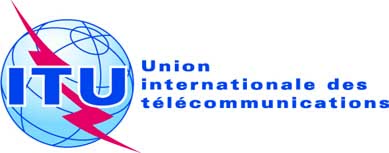 Point de l’ordre du jour : PL 1.3Document C19/92-FPoint de l’ordre du jour : PL 1.327 mai 2019Point de l’ordre du jour : PL 1.3Original: françaisNote du Secrétaire généralCONTRIBUTION DE LA république de CÔTE D’IVOIRE Thème pour la prochaine consultation Ouverte du CWG-InternetNote du Secrétaire généralCONTRIBUTION DE LA république de CÔTE D’IVOIRE Thème pour la prochaine consultation Ouverte du CWG-InternetRésuméCette contribution propose plusieurs thèmes pour la prochaine consultation ouverte du CWG-InternetSuite à donnerLa Côte d’Ivoire souhaite que le Conseil prenne note de cette contribution dans le cadre des orientations pour le thème de la prochaine consultation ouverte du CWG-Internet.____________RéférencesDocument WG-Internet 12/10